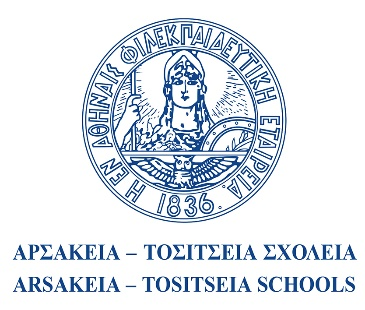   Β΄ ΑΡΣΑΚΕΙΟ ΓΕΝΙΚΟ ΛΥΚΕΙΟ ΨΥΧΙΚΟΥ		Π. Ψυχικό 04-10-2023Ταχ. Δ/νση	: Αρσάκη 1 (Πλ. Μιχαλακοπούλου) 			Αρ. Πρωτ.: 668Τ.Κ. - Πόλη	: 154 52 - Π. Ψυχικό Τηλέφωνο	: 2106755107Ιστοσελίδα	: https://www.arsakeio.gr Email	: b-lyk-ps@arsakeio.grΘΕΜΑ: «Πρόσκληση εκδήλωσης ενδιαφέροντος για την Εκπαιδευτική επίσκεψη στην Πάτρα (MUN)»Σχετικά με την προγραμματιζόμενη μετακίνηση μαθητών και εκπαιδευτικών του Β΄ Αρσακείου Γενικού Λυκείου Ψυχικού στο πλαίσιο εγκεκριμένου Μαθητικού Συνεδρίου καλούνται ταξιδιωτικά γραφεία να δώσουν τη συνολική τιμή τής εκδρομής και την επιβάρυνση ανά μαθητή. Επίσης κατά την κατάθεση τής προσφοράς τους απαιτείται και υποβολή υπεύθυνης δήλωσης ότι το ταξιδιωτικό γραφείο διαθέτει βεβαίωση συνδρομής των νόμιμων προϋποθέσεων λειτουργίας τουριστικού γραφείου η οποία βρίσκεται σε ισχύ. Καλούνται οι έχοντες τα νόμιμα προσόντα τουριστικοί πράκτορες, να υποβάλουν κλειστές προσφορές  σύμφωνα με τις παρακάτω προδιαγραφές:Σας υπενθυμίζουμε ότι: α) 	Η προσφορά κατατίθεται κλειστή σε έντυπη μορφή (όχι email ή fax) στο γραφείο της Διεύθυνσης (Αρσάκη 1 Πλατεία Μιχαλακοπούλου, 2ος όροφος κεντρικό κτήριο, γραφείο Διευθύντριας Β΄ Λυκείου). β) 	Με κάθε προσφορά κατατίθεται από το ταξιδιωτικό γραφείο απαραιτήτως και Υπεύθυνη Δήλωση ότι διαθέτει βεβαίωση συνδρομής των νόμιμων προϋποθέσεων λειτουργίας τουριστικού γραφείου, η οποία βρίσκεται σε ισχύ.γ)  	Στα κριτήρια επιλογής θα συνεκτιμηθούν: η ποιότητα, η εμπειρία και η αξιοπιστία του διοργανωτή, οι προσφερόμενες υπηρεσίες και κάθε τι που βοηθά στην επιτυχή διοργάνωση και υλοποίηση της εκδρομής. Επειδή η παραπάνω μετακίνηση  πραγματοποιείται και από τα εξής σχολεία: διασχολική ομάδα από το Αρσάκειο Γενικό Λύκειο Ψυχικού και Α΄ Αρσάκειο Γενικό Λύκειο Ψυχικού, με τα οποία θα συνταξιδέψουμε παρακαλούμε να δώσετε κοινή προσφορά και για τα τρία σχολεία (συμπεριλαμβανομένου του Β΄ Αρσακείου Γενικού Λυκείου Ψυχικού). Η Διευθύντρια του Β΄ Αρσακείου Γενικού Λυκείου ΨυχικούΚανέλλα Παππά1ΣΧΟΛΕΙΟΒ΄ΑΡΣΑΚΕΙΟ ΓΕΝΙΚΟ ΛΥΚΕΙΟ ΨΥΧΙΚΟΥ2ΠΡΟΟΡΙΣΜΟΣ ΗΜΕΡΟΜΗΝΙΑ ΑΝΑΧΩΡΗΣΗΣ ΚΑΙ ΕΠΙΣΤΡΟΦΗΣΠΑΤΡΑΑΠΟ ΠΕΜΠΤΗ   02/11/2023  ΠΡΩΙΕΩΣ ΚΥΡΙΑΚΗ    05/11/2023 ΒΡΑΔΥ3ΠΡΟΒΛΕΠΟΜΕΝΟΣ ΑΡΙΘΜΟΣ ΣΥΜΜΕΤΕΧΟΝΤΩΝ  (ΜΑΘΗΤΕΣ-ΚΑΘΗΓΗΤΕΣ)18 ΜΑΘΗΤΕΣ, 2 ΚΑΘΗΓΗΤΕΣ4ΜΕΤΑΦΟΡΙΚΟ ΜΕΣΟ/ΑΠΡΟΣΘΕΤΕΣ ΠΡΟΔΙΑΓΡΑΦΕΣ- ENA (1) ΣΥΓΧΡΟΝO ΠΟΛΥΤΕΛΕΣ ΛΕΩΦΟΡΕΙΟ  για όλες τις μετακινήσεις όπως προβλέπεται από το πρόγραμμα.Το λεωφορείο να διαθέτει όλες τις προβλεπόμενες από την κείμενη ελληνική νομοθεσία προδιαγραφές (έγγραφα καταλληλότητας των οχημάτων, επαγγελματική άδεια οδήγησης, ελαστικά σε καλή κατάσταση κ.λ.π.) καθώς και τις προϋποθέσεις ασφαλείας για μετακίνηση μαθητών (ζώνες ασφαλείας, έμπειρους οδηγούς κ.λπ.)5ΚΑΤΗΓΟΡΙΑ ΚΑΤΑΛΥΜΑΤΟΣ-ΠΡΟΣΘΕΤΕΣ ΠΡΟΔΙΑΓΡΑΦΕΣΤρεις διανυκτερεύσεις σε ξενοδοχείο 4 αστέρων εκτός κέντρου πόλης και όχι σε μεγαλύτερη απόσταση 12χλμ. από το κέντρο της πόλης σε τρίκλινα δωμάτια (2 τρίκλινα) και δίκλινα δωμάτια (6 δίκλινα) για τους μαθητές και μονόκλινα δωμάτια (2 μονόκλινα) για τους συνοδούς καθηγητές (όλα τα δωμάτια πρέπει να βρίσκονται στον ίδιο όροφο και να γειτνιάζουν). Πρωινό καθημερινά στο ξενοδοχείo.6ΛΟΙΠΕΣ ΥΠΗΡΕΣΙΕΣ (ΠΡΟΓΡΑΜΜΑ, ΠΑΡΑΚΟΛΟΥΘΗΣΗ ΕΚΔΗΛΩΣΕΩΝ, ΕΠΙΣΚΕΨΗ ΧΩΡΩΝ, ΓΕΥΜΑΤΑ κ.τ.λ.)Ιατρική κάλυψη.Κάλυψη του παρακάτω προγράμματος εκδρομής:Ημέρα 1η (02/11/2023)Συγκέντρωση στον χώρο του σχολείου (Αρσάκεια Σχολεία Ψυχικού –στις 8.00 π.μ.). Μετάβαση στην πόλη των Πατρών. Γεύμα στην πόλη. Μετάβαση στο ξενοδοχείο. Τακτοποίηση στα δωμάτια. Δείπνο στην πόλη. Επιστροφή στο ξενοδοχείο.Ημέρα 2η (03/11/2023) Πρωινό στο ξενοδοχείο. Μετάβαση στον χώρο του συνεδρίου.  Παρακολούθηση Συνεδρίου. Επιστροφή στο ξενοδοχείο. Δείπνο στην πόλη. Επιστροφή στο ξενοδοχείο.Ημέρα 3η (04/11/2023) Πρωινό στο ξενοδοχείο. Μετάβαση στον χώρο του συνεδρίου.. Παρακολούθηση Συνεδρίου. Επιστροφή στο ξενοδοχείο. Δείπνο στην πόλη. Επιστροφή στο ξενοδοχείο.Ημέρα 4η (05/11/2023) Πρωινό στο ξενοδοχείο. Παράδοση δωματίων. Μετάβαση στον χώρο του συνεδρίου. Παρακολούθηση Συνεδρίου μέχρι τη λήξη του (17.00) . Επιστροφή στην Αθήνα (στον χώρο των Αρσακείων Σχολείων Ψυχικού). 7ΥΠΟΧΡΕΩΤΙΚΗ ΑΣΦΑΛΙΣΗ ΕΥΘΥΝΗΣ ΔΙΟΡΓΑΝΩΤΗ (ΜΟΝΟ ΕΑΝ ΠΡΟΚΕΙΤΑΙ ΓΙΑ ΠΟΛΥΗΜΕΡΗ ΕΚΔΡΟΜΗ)ΝΑΙ8ΠΡΟΣΘΕΤΗ ΠΡΟΑΙΡΕΤΙΚΗ ΑΣΦΑΛΙΣΗ ΚΑΛΥΨΗΣ ΕΞΟΔΩΝ ΣΕ ΠΕΡΙΠΤΩΣΗ ΑΤΥΧΗΜΑΤΟΣ  Ή ΑΣΘΕΝΕΙΑΣ ΝΑΙ9ΤΕΛΙΚΗ ΣΥΝΟΛΙΚΗ ΤΙΜΗ ΟΡΓΑΝΩΜΕΝΟΥ ΤΑΞΙΔΙΟΥ (ΣΥΜΠΕΡΙΛΑΜΒΑΝΟΜΕΝΟΥ  Φ.Π.Α.)ΝΑΙ10ΕΠΙΒΑΡΥΝΣΗ ΑΝΑ ΜΑΘΗΤΗ (ΣΥΜΠΕΡΙΛΑΜΒΑΝΟΜΕΝΟΥ Φ.Π.Α.)ΝΑΙ11ΚΑΤΑΛΗΚΤΙΚΗ ΗΜΕΡΟΜΗΝΙΑ ΚΑΙ ΩΡΑ ΥΠΟΒΟΛΗΣ ΠΡΟΣΦΟΡΑΣΠέμπτη 12/10/2023  και ώρα 12.0012ΗΜΕΡΟΜΗΝΙΑ ΚΑΙ ΩΡΑ ΑΝΟΙΓΜΑΤΟΣ ΠΡΟΣΦΟΡΩΝΠέμπτη 12/10/2023  και ώρα 12.00